Orientaciones para trabajo semanal                         a distancia  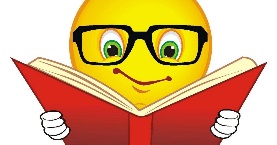 Profesor/ a: Julia Bravo DíazEducadora Diferencial: Angelina Rojas.                                                                        Educadora Diferencial: Angelina Rojas.                                                                        Educadora Diferencial: Angelina Rojas.                                                                        Teléfono: 976103827 Correos: jbravo@mlbombal.clTeléfono: 976103827 Correos: jbravo@mlbombal.clTeléfono: 976103827 Correos: jbravo@mlbombal.clarojas@mlbombal.cl                              Asignatura: Matemática    Curso:3° BásicoAsignatura: Matemática    Curso:3° BásicoSemana: 29 al 30 de JunioSemana: 29 al 30 de JunioUnidad: 1 “ Nuestro barrio”Unidad: 1 “ Nuestro barrio”Unidad: 1 “ Nuestro barrio”Unidad: 1 “ Nuestro barrio”Objetivo de la Clase: Ordenar y comparar numeralesObjetivo de la Clase: Ordenar y comparar numeralesObjetivo de la Clase: Ordenar y comparar numeralesObjetivo de la Clase: Ordenar y comparar numeralesIndicaciones para el trabajo del estudiante:Indicaciones para el trabajo del estudiante:Indicaciones para el trabajo del estudiante:Indicaciones para el trabajo del estudiante:Página 50 y 51 Evaluación formativa, trabaja solito, recuerda que lo importante es lo que tú aprendes.Página 52 la adición, es un nuevo aprendizaje, haremos sólo ésta para que vayas recordando lo que es la adición (suma).Pídele a tus padres que te hagan más muy simples.                            https://youtu.be/gxMMRN10vYQPágina 50 y 51 Evaluación formativa, trabaja solito, recuerda que lo importante es lo que tú aprendes.Página 52 la adición, es un nuevo aprendizaje, haremos sólo ésta para que vayas recordando lo que es la adición (suma).Pídele a tus padres que te hagan más muy simples.                            https://youtu.be/gxMMRN10vYQPágina 50 y 51 Evaluación formativa, trabaja solito, recuerda que lo importante es lo que tú aprendes.Página 52 la adición, es un nuevo aprendizaje, haremos sólo ésta para que vayas recordando lo que es la adición (suma).Pídele a tus padres que te hagan más muy simples.                            https://youtu.be/gxMMRN10vYQPágina 50 y 51 Evaluación formativa, trabaja solito, recuerda que lo importante es lo que tú aprendes.Página 52 la adición, es un nuevo aprendizaje, haremos sólo ésta para que vayas recordando lo que es la adición (suma).Pídele a tus padres que te hagan más muy simples.                            https://youtu.be/gxMMRN10vYQ